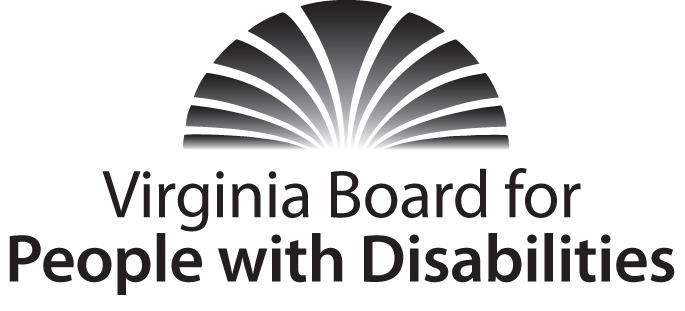 AGENDADate:		February 10, 2017Time:		10:00 a.m.* – 4:00 p.m.Location:  	Assistive Technology Loan Fund Authority 1602 Rolling Hills DriveSuite 107Richmond, VA  23229Grant Review Team MeetingDiscussion and Review of Grant Proposal ApplicationsAttendees:Board Members:Mary McAdamCharles MeachamCindy RudyVicki BeattyRichard KrinerBoard Staff:Heidi LawyerJason Withers* The meeting will commence at 10:00AM and at 10:05AM will go into closed session pursuant to Section 2.2-3711A(29) of the Code of Virginia.  The meeting will open to the public at approximately 4:05PM or sooner. Please note that no public comment will be taken at this meeting.